  ҠАРАР                                                                                    РЕШЕНИЕ«11» ноябрь 2019 г.                   N 24                              «11» ноября 2019 г.О передаче  объектов водоснабжения, водоотведения и земельные участки под объектами, находящихся в казне СП  Трунтаишевский  сельсовет МР Альшеевский район в собственность Республики Башкортостан В рамках исполнения пункта 2 Плана мероприятий («дорожная карта») по реализации Закона Республики Башкортостан от 28.06.2019 года № 116-з «О внесении изменения в Закон Республики Башкортостан «О местном самоуправлении в Республике Башкортостан»  Совет СП  Трунтаишевский сельсовет МР Альшеевский район Республики Башкортостан решил:1. Передать  объекты водоснабжения, водоотведения и земельные участки под объектами, находящиеся в казне Трунтаишевский сельсовет МР Альшеевский район в собственность Республики Башкортостан, согласно приложения. 2. Настоящее Решение вступает в силу с 11 ноября 2019 года.ПредседательСовета СП Трунтаишевский сельсовет МР Альшеевский районРеспублики Башкортостан___________ А.С.Гареев« Согласовано».Начальник  МКУ Централизованная бухгалтериясельских поселений муниципального районаАльшеевский район  Республики Башкортостан М.А. Побегус.   _____________ПЕРЕЧЕНЬобъектов водоснабжения и водоотведения, земельных участков, передаваемых в собственность Республики Башкортостан сельского поселения Трунтаишевский  сельсовет МР Альшеевский район Республики (по состоянию на 01.11. 2019 года) Глава сельского поселения Трунтаишевский сельсовет                                 А.С.Гареев   БАШҠОРТОСТАН РЕСПУБЛИКАҺЫӘЛШӘЙ РАЙОНЫМУНИЦИПАЛЬ РАЙОНЫНЫҢТОРОНТАЙЫШ АУЫЛ СОВЕТЫАУЫЛ БИЛӘМӘҺЕ СОВЕТЫ(БАШҠОРТОСТАН РЕСПУБЛИКАҺЫӘЛШӘЙ РАЙОНЫТОРОНТАЙЫШ АУЫЛ СОВЕТЫ)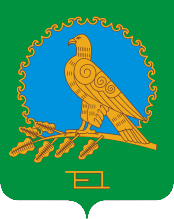 РЕСПУБЛИКА              БАШКОРТОСТАНСОВЕТ СЕЛЬСКОГО ПОСЕЛЕНИЯТРУНТАИШЕВСКИЙ СЕЛЬСОВЕТМУНИЦИПАЛЬНОГО РАЙОНААЛЬШЕЕВСКИЙ РАЙОН(ТРУНТАИШЕВСКИЙ СЕЛЬСОВЕТАЛЬШЕЕВСКОГО  РАЙОНАРЕСПУБЛИКИ БАШКОРТОСТАН)№п/п№п/пНаименование объекта(краткая характеристика) АдресобъектаПлощадь недвижимости (В.м)/этажность/ протяженность (м)Площадь недвижимости (В.м)/этажность/ протяженность (м)Балансовая стоимость/остаточная стоимость (тыс.руб.)Площадь земельного участка(В.м), кадастровый номерПримечание:(кадастровый номер, сведения о государственной регистрации права муниципальной собственности, права хозяйственного ведения)112344567II.  СооруженияII.  СооруженияII.  СооруженияII.  СооруженияII.  СооруженияII.  СооруженияII.  СооруженияII.  СооруженияII.  Сооружения1.Сооружение коммунального хозяйства(водопроводные сети)    Сооружение коммунального хозяйства(водопроводные сети)    Республика Башкортостан, с.ТрунтаишевоРеспублика Башкортостан, с.Трунтаишево12321 м5,49002:02:000000:175202-04/140-04/340/001/2016-3916/2От 02.11.2016 г.2.Сооружение коммунального хозяйства- Родник №1.Дебит л/с – 1,9хозяйственно – питьевое водоснабжение с.ТрунтаишевоСооружение коммунального хозяйства- Родник №1.Дебит л/с – 1,9хозяйственно – питьевое водоснабжение с.ТрунтаишевоРеспублика Башкортостан, с.ТрунтаишевоРеспублика Башкортостан, с.Трунтаишево1.2 км от северо-западной окраины с.Трунтаишево,географические координаты:СШ 54006I06II ВД 540 42I 30II(1200кв.м)--Паспорт родника №1, утвержденный ГУП « Башгеолцентр» РБ от 2014 г.3.Сооружение коммунального хозяйства –Родник №2.Тип родника- восходяще- исходящий .Дебит л/с- 4,4Хозяйственно- питьевое водоснабжение с.Трунтаишево.Сооружение коммунального хозяйства –Родник №2.Тип родника- восходяще- исходящий .Дебит л/с- 4,4Хозяйственно- питьевое водоснабжение с.Трунтаишево.Республика Башкортостан, с.ТрунтаишевоРеспублика Башкортостан, с.Трунтаишево1,2 км от западной стороны с.Трунтаишево,географические данные:СШ 540 06I 06IIВД  540 42I 45II(1200 кв.м.)--Паспорт родника №2, утвержденный ГУП      « Башгеолцентр» РБ от 2014 г.4.Сооружения ком. хозяйства:уличные колонки в 20 точекСооружения ком. хозяйства:уличные колонки в 20 точекРеспублика Башкортостан, с.ТрунтаишевоРеспублика Башкортостан, с.Трунтаишево---Бесхозные объекты